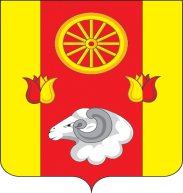 Администрация Кормовского сельского поселенияПОСТАНОВЛЕНИЕ10.10.2023                                                         № 110                                                           с.КормовоеВ соответствии с постановлениями Администрации Кормовского сельского поселения от 03.04.2018  № 36 «Об утверждении Порядка  разработки, реализации и оценки эффективности муниципальных программ Кормовского сельского поселения» и от 17.10.2018 № 99 «Об утверждении методических рекомендаций по разработке и реализации муниципальных программ Кормовского сельского поселения»ПОСТАНОВЛЯЮ: 1. Утвердить отчет об исполнении плана реализации муниципальной  программы Кормовского сельского поселения «Обеспечение качественными жилищно-коммунальными услугами населения Кормовского сельского поселения» по итогам 9 месяцев 2023 года согласно приложению.2. Настоящее постановление подлежит официальному опубликованию (обнародованию).     	3. Контроль за выполнением постановления оставляю за собой.        Глава Администрации        Кормовского сельского поселения                                                              В.В. СикаренкоПриложение к постановлениюАдминистрации Кормовскогосельского поселенияот 10.10.2023 № 110ОТЧЕТоб исполнении плана реализации муниципальной программы «Обеспечение качественными жилищно-коммунальными услугами населения Кормовского сельского поселения» по итогам 9 месяцев 2023 года<1> По строке «Мероприятие» указывается руководитель, курирующий данное направление. По строке «Контрольное событие муниципальной программы» указывается руководитель, курирующий данное направление. <2> Графа заполняется по завершенным основным мероприятиям, мероприятиям, мероприятиям ведомственных целевых программ.<3> В случае наличия нескольких контрольных событиях одного основного мероприятия.<4> В целях оптимизации содержания информации в графе 2 допускается использование аббревиатур, например: основное
мероприятие 1.1 – ОМ 1.1.Пояснительная информация к отчету об исполнении плана реализации муниципальной программы «Обеспечение качественными жилищно-коммунальными услугами населения Кормовского сельского поселения»по итогам 9 месяцев 2023 годаМуниципальная программа Кормовского сельского поселения «Обеспечение качественными жилищно-коммунальными услугами населения Кормовского сельского поселения» утверждена постановлением Администрации Кормовского сельского поселения от 19.10.2018 № 102 (далее – муниципальная программа).На реализацию муниципальной программы в 2023 году предусмотрено 1545,2 тыс. рублей средств местного бюджета. Объем ассигнований местного бюджета, предусмотренных сводной бюджетной росписью соответствует  объему ассигнований, предусмотренных муниципальной программой. По состоянию на 01.10.2023  фактическое освоение средств составило 600,4 тыс. рублей, или 38,86% к годовым назначениям. В прошлом финансовом году расходы по данной программе на 01.10.2022 составили 737,9 тыс. рублей.В соответствии с постановлением Администрации Кормовского сельского поселения от 03.04.2018 № 36 «Об утверждении Порядка  разработки, реализации и оценки эффективности муниципальных программ Кормовского сельского поселения» (в редакции постановления от 18.05.2023 № 58),  постановлением от 30.12.2022 № 183 «Об утверждении плана реализации муниципальной программы Кормовского сельского поселения «Обеспечение качественными жилищно-коммунальными услугами населения Кормовского сельского поселения» на 2023 год» (в редакции постановления от 23.03.2023 № 34) утвержден план реализации муниципальной программы. Муниципальная программа включает в себя следующие подпрограммы:подпрограмма 1 «Мероприятия в области коммунального хозяйства» (далее – Подпрограмма 1);	подпрограмма 2 «Благоустройство» (далее – Подпрограмма 2);	подпрограмма 3 «Межевание земельных участков» (далее – Подпрограмма 3).На реализацию мероприятий Подпрограммы 1 на 2023 год средства местного бюджета не  предусмотрены.На реализацию мероприятий Подпрограммы 2 на 2023 год местным бюджетом предусмотрено 1541,2 тыс. рублей. По состоянию на 01.10.2023 фактическое освоение средств составило 600,4 тыс. рублей или 38,96%.Планом реализации Подпрограммы 2 предусмотрено выполнение 4 основных мероприятий и 1 контрольное событие. По всем основным мероприятиям и контрольному событию срок исполнения не наступил и достигнуты промежуточные значения.На реализацию мероприятий Подпрограммы 3 на 2023 год местным бюджетом предусмотрено 4,0 тыс. рублей. По состоянию на 01.10.2023 фактическое освоение средств составило 0,0 тыс. рублей. Выполнение мероприятия подпрограммы по состоянию на 01.10.2023 реализуются своевременно, срок исполнения не наступил.В ходе анализа исполнения плана реализации муниципальной программы Кормовского сельского поселения «Обеспечение качественными жилищно-коммунальными услугами населения Кормовского сельского поселения» на 2023 год по итогам 9 месяцев 2023 года установлено отсутствие фактов невыполнения мероприятий плана реализации муниципальной программы, либо несоблюдения сроков их исполнения.Об утверждении отчета об исполнении плана реализации муниципальной программы Кормовского сельского поселения «Обеспечение качественными жилищно-коммунальными услугами населения Кормовского сельского поселения» по итогам 9 месяцев 2023 года № п/пНомер и наименованиеОтветственный 
 исполнитель, соисполнитель, участник
(должность/ ФИО) <1>Результат реализации (краткое описание)Факти-ческая дата начала
реализацииФактическая дата окончания
реализации, 
наступления 
контрольного 
событияРасходы местного бюджета на реализацию муниципальной программы, тыс. рублейРасходы местного бюджета на реализацию муниципальной программы, тыс. рублейРасходы местного бюджета на реализацию муниципальной программы, тыс. рублейОбъемы неосвоенных средств и причины их не освоения<2>№ п/пНомер и наименованиеОтветственный 
 исполнитель, соисполнитель, участник
(должность/ ФИО) <1>Результат реализации (краткое описание)Факти-ческая дата начала
реализацииФактическая дата окончания
реализации, 
наступления 
контрольного 
событияпредусмотреномуниципаль-ной программой предусмотрено сводной бюджетной росписьюфакт на отчет-ную дату Объемы неосвоенных средств и причины их не освоения<2>123456789101Подпрограмма 1 «Мероприятия в области коммунального хозяйства»Подпрограмма 1 «Мероприятия в области коммунального хозяйства»Подпрограмма 1 «Мероприятия в области коммунального хозяйства»Подпрограмма 1 «Мероприятия в области коммунального хозяйства»Подпрограмма 1 «Мероприятия в области коммунального хозяйства»Подпрограмма 1 «Мероприятия в области коммунального хозяйства»Подпрограмма 1 «Мероприятия в области коммунального хозяйства»Подпрограмма 1 «Мероприятия в области коммунального хозяйства»Подпрограмма 1 «Мероприятия в области коммунального хозяйства»1.1Основное мероприятиеОсновное мероприятиеОсновное мероприятиеОсновное мероприятиеОсновное мероприятиеОсновное мероприятиеОсновное мероприятиеОсновное мероприятиеОсновное мероприятие1.1.1Основное        мероприятие 1.1:Мероприятия по повышению качества и надежности коммунальных услуг и поддержанию объектов водопроводного хозяйства поселения в состоянии, соответствующем нормативным и санитарным требованиямВедущий специалист по вопросам муниципального хозяйства, вопросам ЖКХ, благоустройства, градостроительства, транспорта, связи, энергетики, природоохранной деятельности, защиты населения и территорий от чрезвычайных ситуаций Юхнова Л.Д.В целях бесперебойного обеспечения качественной питьевой водой.01.01.202331.12.20230,00,00,0-1.1.2Расходы на разработку проектно-сметной документации на капитальный ремонт скважинВедущий специалист по вопросам муниципального хозяйства, вопросам ЖКХ, благоустройства, градостроительства, транспорта, связи, энергетики, природоохранной деятельности, защиты населения и территорий от чрезвычайных ситуаций Юхнова Л.Д.В целях бесперебойного обеспечения качественной питьевой водой.01.01.202331.12.20230,00,00,0-1.1.3Расходы на проведение текущего ремонта буровой на воду скважиныВедущий специалист по вопросам муниципального хозяйства, вопросам ЖКХ, благоустройства, градостроительства, транспорта, связи, энергетики, природоохранной деятельности, защиты населения и территорий от чрезвычайных ситуаций Юхнова Л.Д.В целях бесперебойного обеспечения качественной питьевой водой.01.01.202331.12.20230,00,00,0-Контрольное событие  муниципальной программыАдминистрация Кормовского сельского поселенияПовышение качества и надежности коммунальных услуг.X31.12.2023XXXX2Подпрограмма 2 «Благоустройство»Подпрограмма 2 «Благоустройство»Подпрограмма 2 «Благоустройство»Подпрограмма 2 «Благоустройство»Подпрограмма 2 «Благоустройство»Подпрограмма 2 «Благоустройство»Подпрограмма 2 «Благоустройство»Подпрограмма 2 «Благоустройство»Подпрограмма 2 «Благоустройство»2.1Основное мероприятиеОсновное мероприятиеОсновное мероприятиеОсновное мероприятиеОсновное мероприятиеОсновное мероприятиеОсновное мероприятиеОсновное мероприятиеОсновное мероприятие2.1.1Мероприятия по уличному освещению территории поселенияВедущий специалист по вопросам муниципального хозяйства, вопросам ЖКХ, благоустройства, градостроительства, транспорта, связи, энергетики, природоохранной деятельности, защиты населения и территорий от чрезвычайных ситуаций Юхнова Л.Д.Оплата электроэнергии за уличное освещение  производится в срок. Проведены  мероприятия по содержанию сетей  уличного освещения в населенных пунктах поселения.01.01.202331.12.2023349,1349,1100,1249,0 тыс.руб. Достигнут промежуточ-ный результат2.1.2Мероприятия по озеленению поселенияВедущий специалист по вопросам муниципального хозяйства, вопросам ЖКХ, благоустройства, градостроительства, транспорта, связи, энергетики, природоохранной деятельности, защиты населения и территорий от чрезвычайных ситуаций Юхнова Л.Д.Определение перспективы улучшения благоустройства муниципального образования «Кормовское сельское поселение».Создание условий для работы и отдыха жителей поселения.01.01.202331.12.20230,00,00,0-2.1.3Мероприятия по содержанию мест захоронения на территории поселенияВедущий специалист по вопросам муниципального хозяйства, вопросам ЖКХ, благоустройства, градостроительства, транспорта, связи, энергетики, природоохранной деятельности, защиты населения и территорий от чрезвычайных ситуаций Юхнова Л.Д.Надлежащее   содержание  кладбищ с.Кормовое и п.Тихий Лиман.01.01.202331.12.2023507,6507,6343,6164,0 тыс.руб.Достигнут промежуточ-ный результат2.1.4Мероприятия по прочему благоустройству территории поселенияВедущий специалист по вопросам муниципального хозяйства, вопросам ЖКХ, благоустройства, градостроительства, транспорта, связи, энергетики, природоохранной деятельности, защиты населения и территорий от чрезвычайных ситуаций Юхнова Л.Д.Комплексное решение вопросов, связанных с организацией благоустройства территории поселения, обеспечением чистоты и порядка.01.01.202331.12.2023684,5684,5156,7527,8 тыс.руб.Достигнут промежуточ-ный результатКонтрольное событие  муниципальной программыАдминистрация Кормовского сельского поселенияХ31.12.2023ХХХХ3Подпрограмма 3 «Межевание земельных участков»Подпрограмма 3 «Межевание земельных участков»Подпрограмма 3 «Межевание земельных участков»Подпрограмма 3 «Межевание земельных участков»Подпрограмма 3 «Межевание земельных участков»Подпрограмма 3 «Межевание земельных участков»Подпрограмма 3 «Межевание земельных участков»Подпрограмма 3 «Межевание земельных участков»Подпрограмма 3 «Межевание земельных участков»3.1Основное мероприятиеОсновное мероприятиеОсновное мероприятиеОсновное мероприятиеОсновное мероприятиеОсновное мероприятиеОсновное мероприятиеОсновное мероприятиеОсновное мероприятие3.1.1Мероприятия по межеванию земельных участков на территории поселенияСтарший инспектор по земельным и имущественным отношениям Шматько А.Г.Межевание земельных участков.01.01.202331.12.20234,04,00,04,0 тыс. рублейСрок исполнения не наступилКонтрольное событие  муниципальной программыАдминистрация Кормовского сельского поселенияМежевание земельных участков.Х31.12.2023ХХХХИтого по муниципальной  
программеXXXX1545,21545,2600,4944,8 тыс.руб. Достигнут промежуточный результатИтого по муниципальной  
программеАдминистрация Кормовского сельского поселенияXXX1545,21545,2600,4944,8 тыс.руб. Достигнут промежуточный результат